Homework: 5.2 Graphing Linear Equations		Algebra 1						KittName:_________________________________________________Date:_____________________________Period:____Directions: Rewrite each equation into slope intercept form . Label the slope, and y-intercept. Graph the equation. If you do not have enough room, use the backside of this sheet to work out the equations.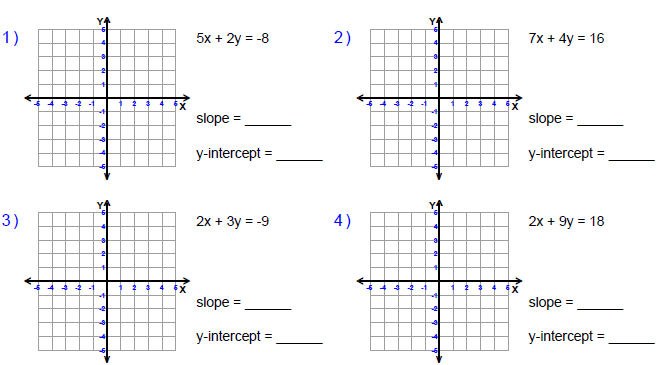 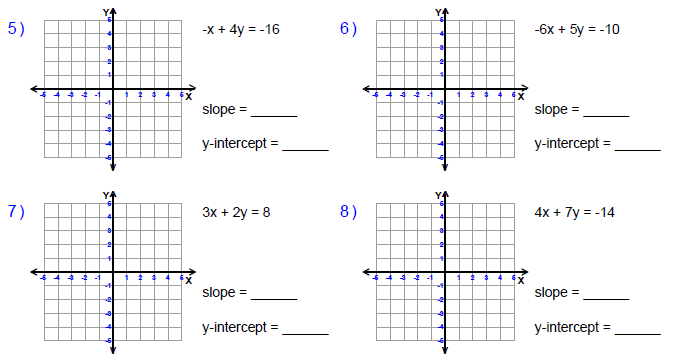 